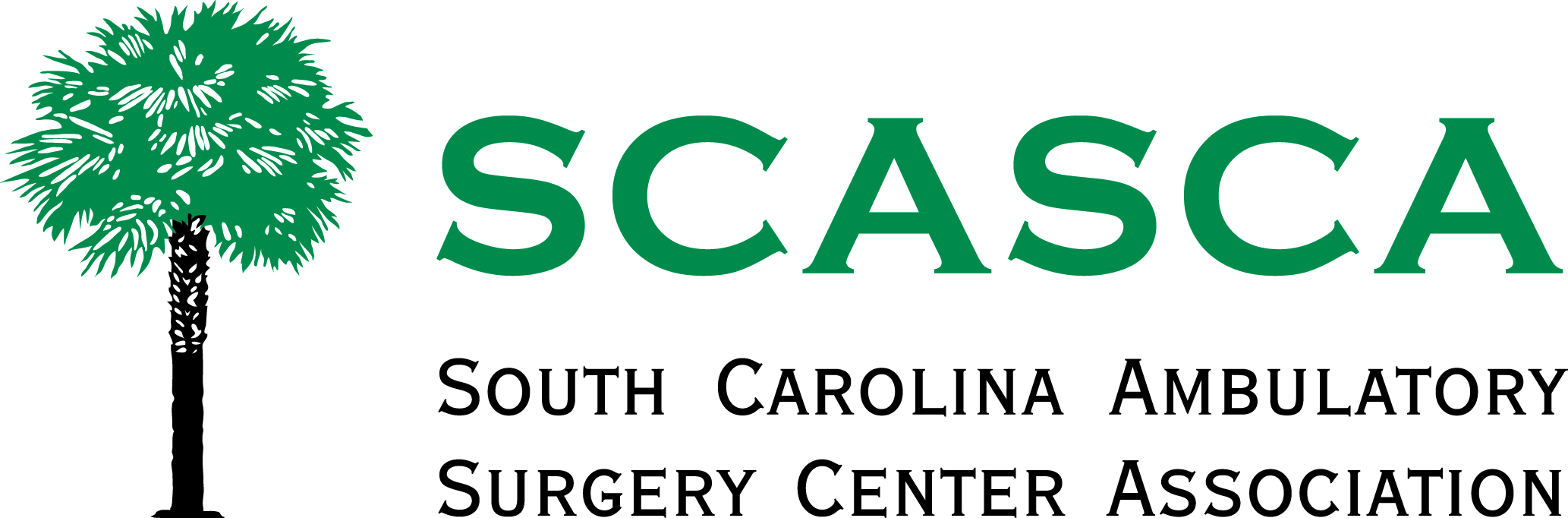 
Welcome to the SCASCA Infection Control SeminarSaturday, October 5, 2019Wingate by Wyndham Columbia/Lexington108 Saluda Pointe CourteLexington, SC 29072Agenda8:30 am	Registration9:00 am 	Decontamination and Safe Handling of Reusable Devices        Arthur Henderson, Steris
Cleaning Challenges related to Biofilms		Steam Sterility Assurance Monitoring11:30 am	Lunch 12:00 pm	Gaming Your Knowledge of Cleaning 	Arthur Henderson, Steris
	and Decontamination Part 21:30 pm 	Adjourn